Bonjour,                                        Comment me serait-il possible de réduire l’épaisseur des lignes horizontales et verticales du tableau ci-joint ?                                       Merci d’avance.  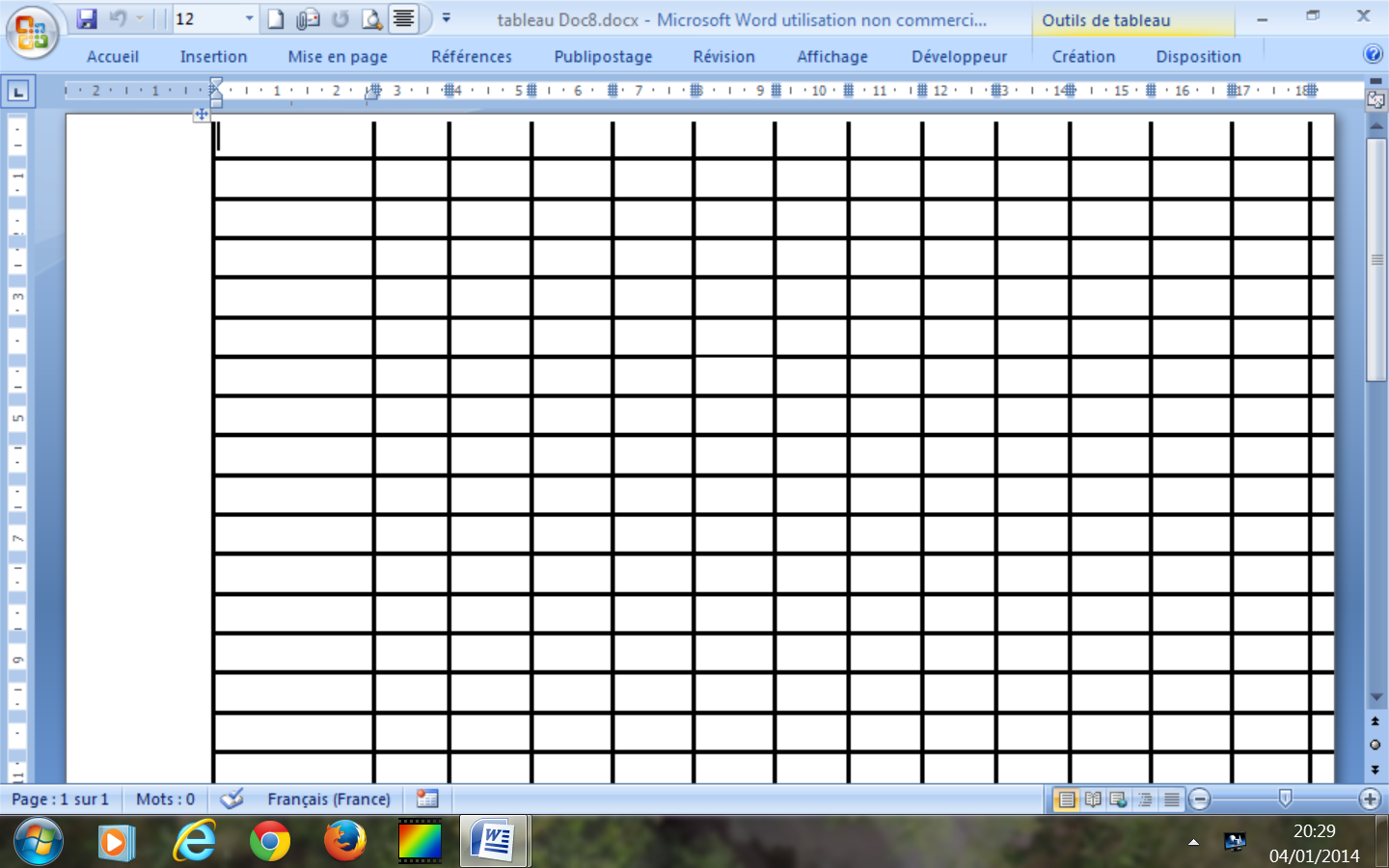 